高等学校学生及家庭情况调查表学校：杭州电子科技大学 院（系）：            专业：          年级：    注：本表供学生申请家庭经济困难认定和申请国家助学贷款用。可复印。请如实填写，到家庭所在地的乡（镇）或街道民政部门核实、盖章后，交到学校。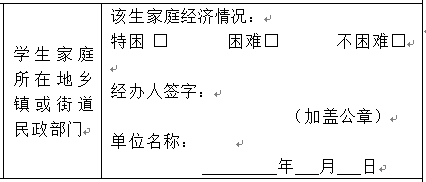 以上盖所在地乡镇或街道民政部门及县区民政部门两级民政部门的公章。否则不能认定。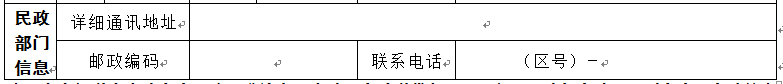 以上“详细通讯地址”填写乡镇或街道民政部门的详细地址，以备将来函调需要。学生本人基本情况姓 名姓 名性 别出生年月出生年月出生年月民 族民 族学生本人基本情况身份证号  码身份证号  码政治面貌政治面貌入学前户  口入学前户  口入学前户  口□城镇 □农村□城镇 □农村□城镇 □农村学生本人基本情况家  庭人口数家  庭人口数毕业学校毕业学校个人特长个人特长个人特长学生本人基本情况孤 残孤 残□是□否□是□否□是□否单  亲单  亲单  亲□是□否□是□否□是□否□是□否□是□否烈士或优抚对象子女烈士或优抚对象子女烈士或优抚对象子女□是□否□是□否□是□否家庭通讯信息详细通讯地址详细通讯地址详细通讯地址详细通讯地址家庭通讯信息邮政编码邮政编码邮政编码邮政编码联系电话联系电话联系电话        （区号）－        （区号）－        （区号）－        （区号）－        （区号）－        （区号）－        （区号）－        （区号）－家庭成员情况姓名姓名年龄年龄与学生关系与学生关系与学生关系工作（学习）单位工作（学习）单位工作（学习）单位工作（学习）单位工作（学习）单位工作（学习）单位工作（学习）单位职业年收入（元）年收入（元）健康状况健康状况家庭成员情况家庭成员情况家庭成员情况家庭成员情况家庭成员情况家庭成员情况影响家庭经济状况有关信息家庭人均年收入        （元）。学生本学年已获资助情况                              家庭遭受自然灾害情况：                 。家庭遭受突发意外事件：                   。家庭成员因残疾、年迈而劳动能力弱情况：                                            。家庭成员失业情况：                    。家庭欠债情况：                            。其他情况：                                                                                                                                                         。家庭人均年收入        （元）。学生本学年已获资助情况                              家庭遭受自然灾害情况：                 。家庭遭受突发意外事件：                   。家庭成员因残疾、年迈而劳动能力弱情况：                                            。家庭成员失业情况：                    。家庭欠债情况：                            。其他情况：                                                                                                                                                         。家庭人均年收入        （元）。学生本学年已获资助情况                              家庭遭受自然灾害情况：                 。家庭遭受突发意外事件：                   。家庭成员因残疾、年迈而劳动能力弱情况：                                            。家庭成员失业情况：                    。家庭欠债情况：                            。其他情况：                                                                                                                                                         。家庭人均年收入        （元）。学生本学年已获资助情况                              家庭遭受自然灾害情况：                 。家庭遭受突发意外事件：                   。家庭成员因残疾、年迈而劳动能力弱情况：                                            。家庭成员失业情况：                    。家庭欠债情况：                            。其他情况：                                                                                                                                                         。家庭人均年收入        （元）。学生本学年已获资助情况                              家庭遭受自然灾害情况：                 。家庭遭受突发意外事件：                   。家庭成员因残疾、年迈而劳动能力弱情况：                                            。家庭成员失业情况：                    。家庭欠债情况：                            。其他情况：                                                                                                                                                         。家庭人均年收入        （元）。学生本学年已获资助情况                              家庭遭受自然灾害情况：                 。家庭遭受突发意外事件：                   。家庭成员因残疾、年迈而劳动能力弱情况：                                            。家庭成员失业情况：                    。家庭欠债情况：                            。其他情况：                                                                                                                                                         。家庭人均年收入        （元）。学生本学年已获资助情况                              家庭遭受自然灾害情况：                 。家庭遭受突发意外事件：                   。家庭成员因残疾、年迈而劳动能力弱情况：                                            。家庭成员失业情况：                    。家庭欠债情况：                            。其他情况：                                                                                                                                                         。家庭人均年收入        （元）。学生本学年已获资助情况                              家庭遭受自然灾害情况：                 。家庭遭受突发意外事件：                   。家庭成员因残疾、年迈而劳动能力弱情况：                                            。家庭成员失业情况：                    。家庭欠债情况：                            。其他情况：                                                                                                                                                         。家庭人均年收入        （元）。学生本学年已获资助情况                              家庭遭受自然灾害情况：                 。家庭遭受突发意外事件：                   。家庭成员因残疾、年迈而劳动能力弱情况：                                            。家庭成员失业情况：                    。家庭欠债情况：                            。其他情况：                                                                                                                                                         。家庭人均年收入        （元）。学生本学年已获资助情况                              家庭遭受自然灾害情况：                 。家庭遭受突发意外事件：                   。家庭成员因残疾、年迈而劳动能力弱情况：                                            。家庭成员失业情况：                    。家庭欠债情况：                            。其他情况：                                                                                                                                                         。家庭人均年收入        （元）。学生本学年已获资助情况                              家庭遭受自然灾害情况：                 。家庭遭受突发意外事件：                   。家庭成员因残疾、年迈而劳动能力弱情况：                                            。家庭成员失业情况：                    。家庭欠债情况：                            。其他情况：                                                                                                                                                         。家庭人均年收入        （元）。学生本学年已获资助情况                              家庭遭受自然灾害情况：                 。家庭遭受突发意外事件：                   。家庭成员因残疾、年迈而劳动能力弱情况：                                            。家庭成员失业情况：                    。家庭欠债情况：                            。其他情况：                                                                                                                                                         。家庭人均年收入        （元）。学生本学年已获资助情况                              家庭遭受自然灾害情况：                 。家庭遭受突发意外事件：                   。家庭成员因残疾、年迈而劳动能力弱情况：                                            。家庭成员失业情况：                    。家庭欠债情况：                            。其他情况：                                                                                                                                                         。家庭人均年收入        （元）。学生本学年已获资助情况                              家庭遭受自然灾害情况：                 。家庭遭受突发意外事件：                   。家庭成员因残疾、年迈而劳动能力弱情况：                                            。家庭成员失业情况：                    。家庭欠债情况：                            。其他情况：                                                                                                                                                         。家庭人均年收入        （元）。学生本学年已获资助情况                              家庭遭受自然灾害情况：                 。家庭遭受突发意外事件：                   。家庭成员因残疾、年迈而劳动能力弱情况：                                            。家庭成员失业情况：                    。家庭欠债情况：                            。其他情况：                                                                                                                                                         。家庭人均年收入        （元）。学生本学年已获资助情况                              家庭遭受自然灾害情况：                 。家庭遭受突发意外事件：                   。家庭成员因残疾、年迈而劳动能力弱情况：                                            。家庭成员失业情况：                    。家庭欠债情况：                            。其他情况：                                                                                                                                                         。家庭人均年收入        （元）。学生本学年已获资助情况                              家庭遭受自然灾害情况：                 。家庭遭受突发意外事件：                   。家庭成员因残疾、年迈而劳动能力弱情况：                                            。家庭成员失业情况：                    。家庭欠债情况：                            。其他情况：                                                                                                                                                         。家庭人均年收入        （元）。学生本学年已获资助情况                              家庭遭受自然灾害情况：                 。家庭遭受突发意外事件：                   。家庭成员因残疾、年迈而劳动能力弱情况：                                            。家庭成员失业情况：                    。家庭欠债情况：                            。其他情况：                                                                                                                                                         。家庭人均年收入        （元）。学生本学年已获资助情况                              家庭遭受自然灾害情况：                 。家庭遭受突发意外事件：                   。家庭成员因残疾、年迈而劳动能力弱情况：                                            。家庭成员失业情况：                    。家庭欠债情况：                            。其他情况：                                                                                                                                                         。签章学生本人学生家长或监护人学生家长或监护人学生家长或监护人学生家庭所在地乡镇或街道民政部门学生家庭所在地乡镇或街道民政部门学生家庭所在地乡镇或街道民政部门该生家庭经济情况：特困 □       困难□       不困难□经办人签字：（加盖公章）单位名称：              年   月   日该生家庭经济情况：特困 □       困难□       不困难□经办人签字：（加盖公章）单位名称：              年   月   日该生家庭经济情况：特困 □       困难□       不困难□经办人签字：（加盖公章）单位名称：              年   月   日该生家庭经济情况：特困 □       困难□       不困难□经办人签字：（加盖公章）单位名称：              年   月   日该生家庭经济情况：特困 □       困难□       不困难□经办人签字：（加盖公章）单位名称：              年   月   日该生家庭经济情况：特困 □       困难□       不困难□经办人签字：（加盖公章）单位名称：              年   月   日该生家庭经济情况：特困 □       困难□       不困难□经办人签字：（加盖公章）单位名称：              年   月   日民政部门信息详细通讯地址详细通讯地址详细通讯地址民政部门信息邮政编码邮政编码邮政编码联系电话联系电话联系电话      （区号）－      （区号）－      （区号）－      （区号）－      （区号）－      （区号）－      （区号）－